УПРАВЛЕНИЕ КУЛЬТУРЫ И ТУРИЗМА АДМИНИСТРАЦИИ СЕВЕРОДВИНСКАМуниципальное бюджетное учреждение дополнительного образования
        «Детская музыкальная школа №3» г. Северодвинска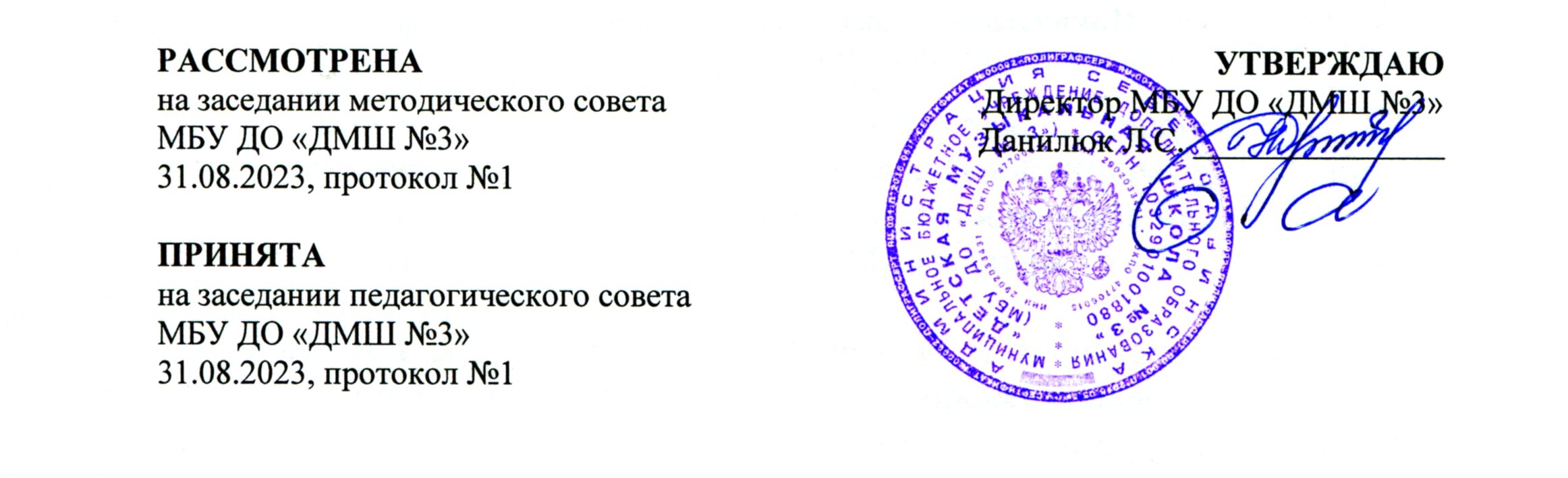 Дополнительные общеразвивающие программы 
«Музыкальный калейдоскоп», «Музыкальная радуга»«Инструмент» (синтезатор)(самоокупаемое отделение)Срок обучения: 1 годСеверодвинск - 2023РАЗРАБОТЧИК:Рябко Андрей Михайлович, преподаватель высшей квалификационной категории 
(фортепиано, синтезатор) МБУ ДО «ДМШ №3» г. СеверодвинскаПояснительная запискаПрограмма «Инструмент (синтезатор)» имеет общеразвивающую направленность и разработана с целью музыкально – эстетического развития детей от 6 до 12 лет, а также создания условий для развития их творческого потенциала. Изобретение электромузыкальных инструментов в последнее время привлекает большое внимание не только профессиональных музыкантов, но и просто любителей музыки, которые имеют возможность приобрести синтезатор для домашнего музицирования и последующего освоения его возможностей. Безусловно, электронный инструментарий очень привлекателен для детей, что неудивительно, ведь это – расширение тембровой палитры, увеличение динамического размаха звучания, новые горизонты музыкального творчества. Поступая в музыкальную школу, дети полны желания постигать его секреты и дать выход своей творческой фантазии. Для нас важно правильно направить их интерес. Реализация данной программы поможет обрести ученикам те базовые знания и навыки, которые позволят им в дальнейшем успешно развиваться. Цель программы: Приобщить ученика к музыке и музыкальному исполнительству, сформировать у него эстетическую потребность в этом виде искусства.Её задачи:Положить начало развитию музыкальных способностей детей: чувства ритма, музыкального слуха и памяти и др.Познакомить учащегося с возможностями электронного музыкального инструментария;Заинтересовать и увлечь ученика процессом овладения инструментом; заложить основы, необходимые в дальнейшем для его активного исполнительского и творческого роста;С первых шагов заботиться о единстве музыкального и технического развития начинающего музыканта;Привлекать детей к последующей активной творческой, исполнительской деятельности, участию в музыкальных коллективах.Форма урока в рамках данной программы – индивидуальное занятие преподавателя с учеником. Его продолжительность – 0,5 часа в неделю 
по программе «Музыкальный калейдоскоп» или 1 час в неделю по программе «Музыкальная радуга».Основными предпосылками для успешного развития ученика является воспитание у него свободной и естественной посадки, правильной постановки рук, организация и освоение целесообразных игровых движений, обусловленных художественно-техническими задачами. Все это должно быть предметом самого пристального внимания и упорной, настойчивой работы педагога и учащегося. Постоянное внимание следует уделять качеству звукоизвлечения, а также развивать у ученика навыки грамотного использования осмысленной аппликатуры.В настоящее время необходимость внедрения музыкального образования в жизнь каждого человека снова и снова подтверждается, как практически, так и научно. Несомненно, чем раньше ребёнок приобщится к волшебному миру музыки, миру гармонии звуков, тем больше уверенности в том, что в будущем он станет строить более совершенную и гармоничную жизнь. Поэтому данная программа нацелена как раз на то, чтобы, осваивая целый комплекс начальных теоретических  и исполнительских навыков, дети, вне зависимости от степени их одарённости, стали развиваться как музыканты, испытывать стойкий интерес к музыкальному Искусству, потребность общения с музыкой, музыкальными произведениями.Начальный этап обучения в системе музыкального образования является очень важным, а иногда решающим. От того насколько правильно были заложены первоначальные основы, зависит активность участия в будущей музыкальной жизни воспитанников школы – будет ли это профессиональное музыкальное учебное заведение или же простое домашнее музицирование. Поэтому, программа призвана положить начало эффективному воспитанию как музыкантов - любителей, так и профессионалов.Заложенные на первых уроках основы музыкальных знаний и навыки игры на инструменте во многом определяют успехи дальнейшего музыкального развития и образования учащихся.Данная программа позволяет преподавателю применять индивидуальный подход в обучении, учитывая возможности и способности учащихся.Ожидаемые результаты и способы их проверки:В конце I полугодия ученик должен исполнить на контрольном уроке 1-2 произведения в режиме Split или Sinhro-start. Критерии оценивания: Уверенность, ритмическая ровность, координация рук.В конце года учащиеся сдают контрольное прослушивание (в рамках переводного экзамена в 1 класс). На нём они должны исполнить 2 разнохарактерных произведения, одно из которых - в подвижном темпе, демонстрирующее уровень технической подготовки).Критерии оценки выступления учащегося:Стабильность и качество исполнения;Соответствие темпа характеру произведения;Интонационная чуткость, движение по фразе;Эмоциональная отзывчивость.Учебно – тематический планСодержание учебно – тематического планаМетодическое обеспечение Электронно - клавишные инструменты расширяют познания в обучении юного   музыканта. В инструментах   такого   типа     собраны   звуковые    данные         различных   инструментов, паттерны разных стилей. Появляется   возможность    музицирования в различных стилях и жанрах.  Ученик   должен научиться владеть инструментом: уметь анализировать, ставить конкретные   цели по каждому произведению, аранжировать, пользоваться    банком данных инструмента.  Получить     навык   импровизации    и   сочинения произведений с последующей их записью на электронный носитель, записи   фонограмм и использования их в отчетных выступлениях.Вначале     обучения   необходимо    усвоить     правила     безопасности     пользования     инструментом. В   программу    предмета по выбору входит ряд базовых основ в обучении на электронно-клавишном   инструменте.      1.    Изучение художественных возможностей инструмента. 2.    Получение основных теоретических знаний. 3.    Развитие исполнительской   техники. 4.    Аранжировка произведений и запись на электронный носитель. 5.    Развитие    творческих   навыков: а) чтение с листа, подбор попевок и популярных песен, 
их гармонизацияб) основы элементарной импровизации.Все это развивает   умственные и расширяет интеллектуальные способности   ученика.Усложнение учебных задач идет в соответствии с возрастными возможностями учащихся, с опорой на традиционные программы по сольфеджио и исполнительским специальностям. Это   способствует    более     глубокому   усвоению и взаимопроникновению предметов.Занятия на электронном инструменте приобщает учеников  
к   основам гармонии, инструментовки, звукорижессуры, что становится    средством    формирования хорошего музыкального вкуса.На уроке используются как традиционные, так и специфические виды   музицирования, возможные только на синтезаторе.  К традиционным видам деятельности относятся:Исполнение традиционных музыкальных произведений.Подбор по слуху.Чтение с листа.Элементарная импровизация.Исполнение в ансамбле.Эти виды деятельности приоритетны для учащихся, выбравших дополнительный предмет «Электронный синтезатор».Специфические формы деятельности:Аранжировка.Оркестровка.Модельная импровизация.Запись на электронный носитель.Список использованной литературы
     Методические пособияБудкина Е.М. Программа «Электронные музыкальные инструменты: синтезатор», 2003 г.Красильников И. Проблемы построения методики игры на синтезаторе.     Искусство в школе. №2, №3. –     М.,1996 г.Красильников И. Синтезатор на уроке? / Искусство в школе. №2. –– М., 1995 г.Красильников И.М.  Программа «Электронные музыкальные инструменты», 2001 г.Красильников И.М., Электронное музыкальное творчество в системе художественного образования. Дубна: Феникс+, 2007 г.Красильников И.М. Примерные программы по учебным дисциплинам «клавишный синтезатор», «ансамбль клавишных синтезаторов», «студия компьютерной музыки» для детских музыкальных школ, музыкальных отделений школ искусств. – М.: Министерство культуры Российской Федерации. Научно-методический центр по художественному образованию, 2002 г. – 55 с.Мухина В. Возрастная психология, М., 1998 г.Порунов А.В., Порунова И.В. Программа «Клавишный синтезатор-предмет по выбору для учащихся фортепианного отделения», 2007г.Программы фортепиано для учебных заведений культуры и искусств дополнительного образования, Москва, 2002 г.Рапецкая Лариса Викторовна. Образовательная программа по предмету синтезатор. Пермский край, г. Добрянка, 2010 г.      Репертуарные сборники1.   Барсукова С.А. Джаз для детей. Для фортепиано. Младшие и средние классы детских музыкальных школ. Вып.1. Учебно-методическое пособие. Ростов н/Д: изд-во «Феникс», 2004 г. – 48 с.      2.   Бриль И.Практический курс джазовой импровизации. Учебное пособие. 3-е издание. Москва, 1985 г.3.   Кузьмичева Т.А. Произведения для клавишного синтезатора. Волшебные клавиши. Учебное пособие для учащихся младших и средних классов детских музыкальных школ и детских школ искусств. – Гуманитарный издательский центр ВЛАДОС, 2004 г.4.   Кургузов С. Всемирно известные джазовые темы в переложении для синтезатора или фортепиано. Изд.2-е. – Ростов н/Д: Феникс, 2007 г. – 46, [1] с. – (Любимые мелодии).5.   Кургузов С. Школа игры на синтезаторе: учебно-методическое пособие, Ростов н/Д: Феникс, 2008 г. – 88, (2) с.6.   Петренко Л.Е.  Играю на синтезаторе: Хрестоматия педагогического репертуара. Выпуск 1. М.: Музыка, 2002 г.7.   Петренко Л.Е.  Играю на синтезаторе: Хрестоматия педагогического репертуара. Выпуск 3. М.: Музыка, 2002 г.9.   Стрелецкий С. Популярный учебник игры на синтезаторе. Учебное пособие. – М.: Изд. В. Катанский, 2008 г.РАССМОТРЕНАна заседании методического совета
МБУ ДО «ДМШ №3»
31.08.2023, протокол №1УТВЕРЖДАЮ
Директор МБУ ДО «ДМШ №3»
Данилюк Л.С. _______________ПРИНЯТА
на заседании педагогического совета
МБУ ДО «ДМШ №3»
31.08.2023, протокол №1Содержание курсаСодержание курсаПримерный репертуар 
с указанием репертуарных сборников (примеры произведений для освоения в данный период)I четвертьЗнакомство с клавиатурой. Название нот и нахождение их на клавиатуре. Подбор простейших мелодий по слуху, их сольминизация.Игра попеременно руками простейших пьес, повторение их в одноручном варианте по мере освоения. Ансамблевая игра с педагогом и если возможности синтезатора позволяют - с предварительно написанной фонограммой (вариант I или II партий)Репертуарные сборники –                             Г. Цыганова «Альбом ученика-пианиста» (подготовительный класс) 1 раздел – «Знакомство с нотами 1-й и 2-й октав»:II четвертьОзнакомление с буквенным обозначением нот, основными инструментальными группами (Piano, Strings, Brass, Bass и т.д.),          паттернами (Beat, Ballade, Country,            R&B, Dance и прочее)        Игра правой рукой «с басом» - разделение клавиатуры(split). Фортепианные пьесы с квинтами в левой руке. Игра аккомпанемента «одним пальцем» (Single fingered) без включения и в режиме sinhro - stop (если позволяет модель синтезатора)И.М.Красильников «Школа игры на синтезаторе»: -Условные обозначения и терминология; Г. Цыганова «Альбом ученика-пианиста» (подготовительный класс) 2 раздел:-Основные способы звукоизвлечения (Non legato, Legato, Staccato)Репертуар:                               «Как под горкой под горой», «Весёлые гуси», «Пастушок» и т.п.III четвертьПростейшие аранжировки песенно-куплетного склада. Отработка переходов с одного паттерна на другой.Знакомство с основными ступенями тонического трезвучия, его обращениями. Изучение коротких арпеджио и «собирание» их в простейшие аккордыЗакрепление ранее пройденного материалаИ.М.Красильников «Школа игры на синтезаторе»,  Г. Цыганова «Альбом ученика-пианиста» (подготовительный класс) 3 раздел:-Одновременная игра двумя руками-Знакомство с шестнадцатыми нотами, пунктирный ритм, задержанные нотыРепертуар:                          Г. Эрнесакс «Едет, едет паровоз»А.Артоболевская «Вальс собачек», «Аннушка» (чешская народная песня)IV четвертьВключение в аккомпанемент элементов аккордовой игры для удобства переходов баса и ознакомления с аккордами (игра в режиме Multi-fingered)Закрепление ранее пройденного материалаИ.М.Красильников «Школа игры на синтезаторе»: - Мажорное и минорное трезвучие, взятие септаккорда в режиме Single fingerРепертуар:                              «Ой под  дубом,  дубом» (белорусская народная песня), «Пастушок» (русская народная песня), «Петушок» (латышская народная,М.Красев «Кукушка», Э.Сигмейстер «Прыг – скок», песня) Содержание курсаСодержание курсаI четвертьПараллельное изучение нот и их буквенного обозначения.Знакомство с клавиатурой. Название нот и нахождение их на клавиатуре. Пропевание латинскими буквами и игра левой рукой в пределах 1 позиции нижнего пятизвучия гаммПереход от одноручной игры к двуручной и пробы по простейшей гармонизации (T-D-T-S), попытки игры под метроном (аккомпанемент ударных, как вариант). Подбор простейших мелодий по слуху, их сольминизацияАнсамблевая игра с педагогом и, если возможности синтезатора позволяют, - с предварительно написанной фонограммой (вариант I или II партий) – одноручные переложения.   II четвертьОзнакомление с основными инструментальными группами (Piano, Strings, Brass, Bass и Игра правой рукой «с басом» - разделение клавиатуры(split) Освоение фортепианных пьес с квинтами в левой руке. Параллельное изучение фортепианного репертуара (с его оркестровкой) и освоение простейших аранжировок Ознакомление с паттернами (Beat, Ballade, Country, R&B, Dance и прочее)Игра аккомпанемента «одним пальцем» (Single fingered) без включения и в режиме sinhro - stop (если позволяет модель синтезатора).III четвертьПростейшие аранжировки песенно-куплетного склада. Отработка переходов с одного паттерна на другой: - отработка включения break на разные доли такта,- включение завершения (ending),- различные варианты включения аккомпанемента и завершения пьес.  Знакомство с основными ступенями тонического трезвучия, его обращениямиIV четвертьПереход от квинт в левой руке к включению трезвучий и их обращений.Изучение коротких трёхзвучных арпеджио и «собирание» их в простейшие аккордыВключение в аккомпанемент элементов аккордовой игры для удобства переходов баса (игра в режиме Multi-fingered)